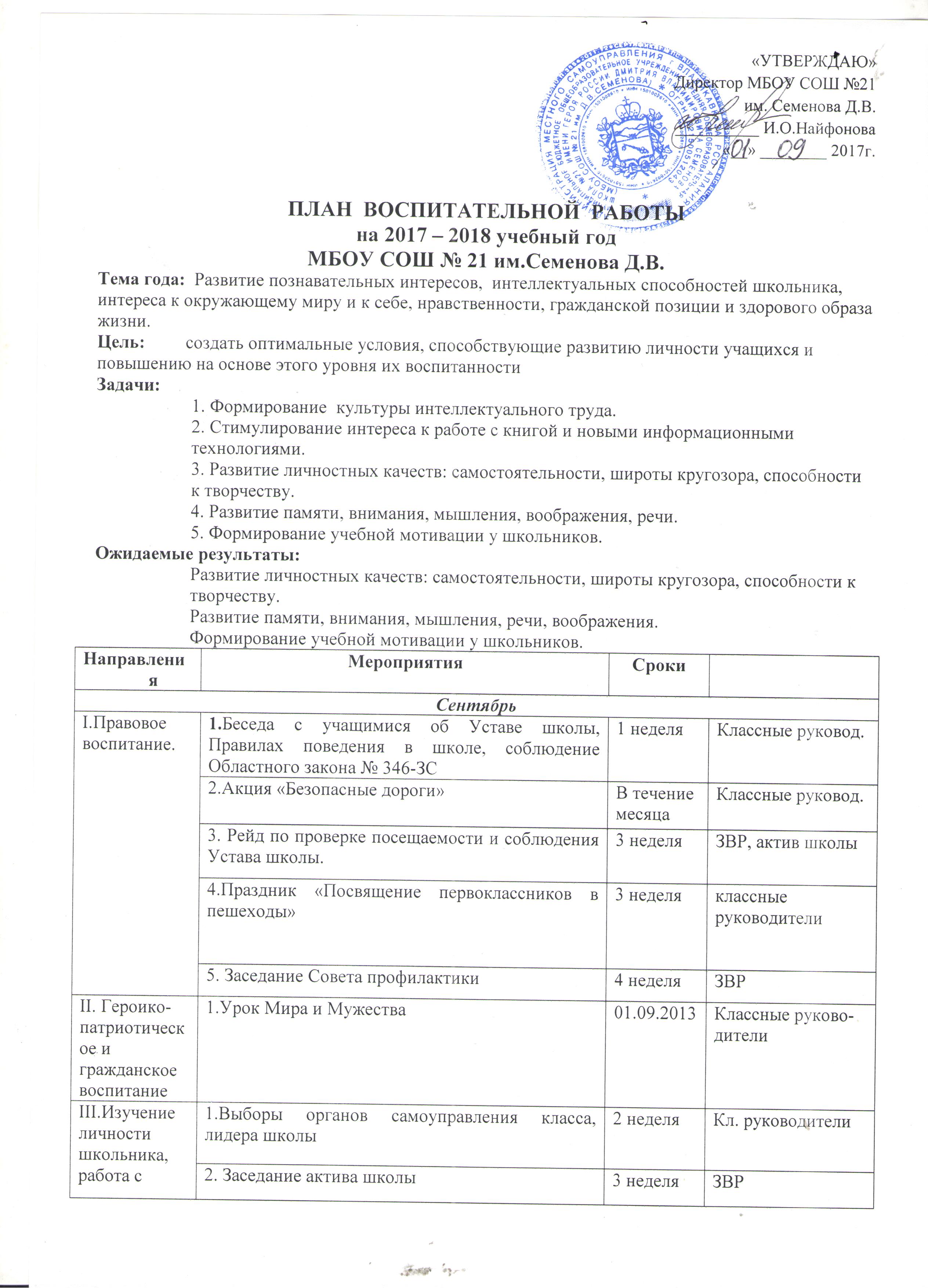 .III.Изучение личности школьника, работа с активом класса1.Выборы органов самоуправления класса, лидера школы2 неделяКл. руководителиIII.Изучение личности школьника, работа с активом класса2. Заседание актива школы3 неделяЗВРIII.Изучение личности школьника, работа с активом класса3.Диагностика готовности детей к школе (1 класс)2 неделяПедагог- психологIII.Изучение личности школьника, работа с активом класса4.Психолого-диагностический тренинг «Толерантность среди детей и подростков»3 неделяПедагог- психологIV.Духовно – нравственное воспитание1.Акция «Объект детской заботы»3-4 неделяКл. руководителиV.Интеллектуальное воспитание.1. «Распространение звука в различных средах»- лабораторная экскурсия4 неделяТокаева Т.А.VI. Здоровьесбережение.1. Уборка территории школьного участка. 2 неделяКлассные руководителиVI. Здоровьесбережение.2.Веселые старты.4 неделяУчитель физ-рыVI. Здоровьесбережение.3.День Здоровья2 неделяУчитель физ-рыVI. Здоровьесбережение.4. «Футбол» (соревнования между средними и старшими классами)3 неделяУчитель физ-рыVI. Здоровьесбережение.5. «Самый быстрый» (бег 30 м)4 неделяУчитель физ-рыVI. Здоровьесбережение.5.Беседы о травматизме. Проведение инструктажа по ТБ в урочное и внеурочное время1 неделяКл. руководители,VI. Здоровьесбережение.6. «Безопасное колесо»3 неделяКл. руководители,7. Конкурс «Самый зеленый класс»4 неделяКлассные руководителиVIII. Работа с семьей.1. Организация питания1 неделяКл. руководителиVIII. Работа с семьей.2.Диагностическая работа по выявлению неблагополучных семей и детей, требующих дополнительного педагогического внимания.2 неделяКл. руководители,VIII. Работа с семьей.3. Заседание родительского комитета4 неделяАдминистрация4. Заседание клуба «7Я»3 неделяПедагог- психологОктябрьОктябрьОктябрьОктябрьНаправле-нияМероприятияСрокиОтветственныеI.Правовое воспитание.1. Беседы по профилактике правонарушений  и преступленийВ течение месяцаИнспектор ПДНI.Правовое воспитание.2. Заседание Совета школы «Предупреждение пропусков занятий без уважительной причины и снижения качества знаний»3  неделяАдминистрация школы, ЗУВР, I.Правовое воспитание.3. Заседание Совета профилактики 4 неделяАдминистрация школы, ЗУВР, II. Героико-патриотическое и гражданское воспитание воспитание«День единства России» - урок – путешествие в историю.4 неделяТабуева З.С.III.Изучение личности школьника, работа с активом класса1. Операция «Содержи в порядке книжки и тетрадки!»1 неделяАктив школы, библиотекарьIII.Изучение личности школьника, работа с активом класса2.Заседание актива школы.4 неделяЗВРIV. Художественно - эстетическое воспитание.1. «В гости осень к нам пришла»2 неделя1-4 классы, IV. Художественно - эстетическое воспитание.2.День самоуправления1 неделяЗВРIV. Художественно - эстетическое воспитание.3. Конкурс – выставка творческих работ «Осенняя пора, очей очарованье» (1-9 классы) 2 неделяКл. руководителиV. Здоровьесбережение.1.Работа на закрепленных участках школьного двора.В течение месяцаКл. руководители2.Акция «Детям – безопасные дороги!»В течение месяцаКл. руководители3. «Лучший выбивной» - соревнования по подвижным играм.1 неделяУчитель физ-ры4. «Самый выносливый» (бег 1000 м)1 неделяУчитель физ-рыVI. Интеллекту-альное воспитание.1.Всероссийская олимпиада «Олимпус» для 8-9 классов по биологии3 неделяКравченко И.В.VI. Интеллекту-альное воспитание.2.Всероссийская олимпиада «Олимпус» для 5-9 классов по химии3 неделяЗУВРVI. Интеллекту-альное воспитание.3.«Путешествие по Лондону»3 неделяДатриева Л.С.VI. Интеллекту-альное воспитание.4.Школьный тур Всероссийской олимпиады школьников по русскому языку и литературы3 неделяЗУВРVI. Интеллекту-альное воспитание.5.Конкурс на лучшую информационную разработку с использованием ИКТ для 8-9 классов3 неделяЗУВРVI. Интеллекту-альное воспитание.6. Классные часы по тематике «Жизнь и творчество П.И. Чайковского»2 неделяКлассные руководителиVI. Интеллекту-альное воспитание.7. Брейн-ринг по русскому языку среди обучающихся 5-7 классов1 неделяЭлоева М.Д.VI. Интеллекту-альное воспитание.8.«Математика – царица наук»3 неделяЗУВРVII. Работа с семьей.1.Рейды по профилактике правонарушений.В течение месяцаАктив школы, родительские комитеты, ЗВР, директор школыНоябрьНоябрьНоябрьНоябрьНаправле-нияМероприятияСрокиОтветственныеI.Правовое воспитание.1. Совет профилактики 4 неделяЗВРII. Героико-патриотическое воспитание1.Муниципальные олимпиады по истории и обществознанию.3-4 неделяЗУВРIII.Изучение личности школьника, работа с активом класса1.Диагностика здоровья учащихся. 2 неделяврачиIII.Изучение личности школьника, работа с активом класса2. Заседание актива школы3 неделяЗВРIII.Изучение личности школьника, работа с активом класса3. Рейд по профилактике правонарушений детей группы риска1-2 неделяКл. руководители IVДуховно – нравственное воспитание1. Экскурсия в городской музей Шахтерской славы  «День национального единства»1 неделяКл. руководители1-9 кл. V. Художественно - эстетическое воспитание.1. Выставка  плакатов, буклетов, листовок «Сделай свой выбор»с использованием ИКТ1-2 неделяКл. руководителиУчителя предметники VI. Здоровьесбережение.1.Встреча с врачом -наркологом, врачом-педиатром» (6-9 класс)В течение месяцаПедагог- психолог администрацияVI. Здоровьесбережение.2.Интернет-урок «Скажем наркотикам –нет!»4 неделяПедагог психолог Учителя - предметникиVI. Здоровьесбережение.3.Осенний декадник «Дорога и дети»1-2 неделяЗВРVI. Здоровьесбережение.4.Беседа «Как убежать от гриппа»3 неделяВрач-педиатр, школьная медсестраVI. Здоровьесбережение.5.Соревнования «Веселая скакалка»3 неделяУчитель физ-рыVII. Интеллектуальное воспитание.1.Муниципальный тур Всероссийской олимпиады школьников по математике3 неделяЗУВР2.Международный конкурс «Русский медвежонок» среди обучающихся 2-9 классов3-4 неделяЭлоева М.Д.3.Муниципальные олимпиады по биологии.3-4 неделяЗУВР4.Региональный конкурс «Инфознайка» для обучающихся 4 класса4 неделяЗУВРVIII. Работа с семьей.1. Общешкольное родительское собрание3-4 неделяАдминистрация школыДекабрьДекабрьДекабрьДекабрьНаправленияМероприятияСрокиОтветственныеI.Правовое воспитание.1. Организация и проведение классных часов и бесед по профилактике правонарушений.В течение месяца1 неделя1 неделяклассные руководителиЗВРКл. рук.Администрация школыI.Правовое воспитание.2. Инструктаж по ТБ в урочное и внеурочное время 3 неделяКл. руководителиI.Правовое воспитание.3. Заседание Совета школы «Предупреждение пропусков занятий без уважительной причины и снижения качества знаний»3 неделяЗВР, директорI.Правовое воспитание.4. Совет Профилактики3 неделяЗВРII. Военно-патриотическое воспитание1. Игра «Зарница»1-3 неделяУчитель физ-ры, актив школыIII.Изучение личности школьника, работа с активом класса1. Рейд «Содержи в порядке книжки и тетрадки»В течение месяцабиблиотекарькл. руководители, актив школыIV. Художественно - эстетическое воспитание.1. Работа комнаты Деда МорозаВ течение месяцаКл. руководители, IV. Художественно - эстетическое воспитание.2.Конкурс новогодних плакатов, рисунков «Зима, зима и все ей рады!»2-3 неделяКл. руководителиIV. Художественно - эстетическое воспитание.3. Конкурс «Мастер – золотые руки»2-3 неделиУчитель технологии4.Литературно-музыкальная композиция «Люблю тебя, Россия!. Конкурс чтецов среди обучающихся 5-9 классов1 неделяКл. руководителиV. Здоровьесбережение.1. Новогодняя викторина «Я и зимняя дорога»3 неделя1-9 классы, классные руководителиV. Здоровьесбережение.2. Акция «Снежный ком»3 неделяУчитель физ-ры3.Соревнования «Вис на перекладине»1 неделяУчитель физ-рыVI. Интеллектуальное воспитание.1.Муниципальный тур олимпиады по математике в начальной школе2 неделяЗУВРVI. Интеллектуальное воспитание.2.История математических символов.2 неделяЗУВР3.«Олимпиада в Англии в 2012 году»2 неделяУчитель физ-ры4.Муниципальный тур олимпиады по химии (9 класс)2 неделяЗУВР5.Конкурс «Самый умный физик» среди обучающихся 9 класса1 неделяЗУВРVIII. Работа с семьей.1. Рейд «Профилактика правонарушений в каникулярные и праздничные дни»В течение месяцаАктив школы, род. комитетVIII. Работа с семьей.2.Правила поведения на новогодних праздниках. Изготовление костюмов из безопасного материала.2-3 неделяКл.руководителиНаправления Направления Мероприятия Мероприятия Мероприятия Сроки Сроки Ответственные ЯнварьЯнварьЯнварьЯнварьЯнварьЯнварьЯнварьЯнварьI. Правовое воспитание.I. Правовое воспитание.1.Открытие месячника героико-патриотического воспитания 1.Открытие месячника героико-патриотического воспитания 1.Открытие месячника героико-патриотического воспитания 4 неделя4 неделяЗВРI. Правовое воспитание.I. Правовое воспитание.2.Заседание Совета профилактики2.Заседание Совета профилактики2.Заседание Совета профилактики3 неделя3 неделяЗВР, актив школыIII. Художественно- эстетическое воспитание.III. Художественно- эстетическое воспитание.Конкурс рисунков о войнеКонкурс рисунков о войнеКонкурс рисунков о войне3 неделя3 неделяЗВРIY. Духовно – нравственное воспитание.IY. Духовно – нравственное воспитание.1.Поисковая работа  (участники ВОВ, вдовы участников ВОВ, тружениками тыла, воины - интернационалисты, участники чеченских событий, локальных войн)1.Поисковая работа  (участники ВОВ, вдовы участников ВОВ, тружениками тыла, воины - интернационалисты, участники чеченских событий, локальных войн)1.Поисковая работа  (участники ВОВ, вдовы участников ВОВ, тружениками тыла, воины - интернационалисты, участники чеченских событий, локальных войн)В течение месяцаВ течение месяцаКлассные руководители 5-9 классыIY. Духовно – нравственное воспитание.IY. Духовно – нравственное воспитание.2.Экскурссия в школьный музей2.Экскурссия в школьный музей2.Экскурссия в школьный музейВ течение месяцаВ течение месяцаЗВРКлассные руководителиV. Интеллектуальное воспитаниеV. Интеллектуальное воспитание1. «В мире занимательной физики» - занимательные опыты1. «В мире занимательной физики» - занимательные опыты1. «В мире занимательной физики» - занимательные опыты3 неделя3 неделяКлассные руководителиV. Интеллектуальное воспитаниеV. Интеллектуальное воспитание2.Конкурс стихов «Живая классика»2.Конкурс стихов «Живая классика»2.Конкурс стихов «Живая классика»3 неделя3 неделяЭлоева М.Д.VI. Работа с родителями.VI. Работа с родителями.Привлечение родителей к организации каникулПривлечение родителей к организации каникулПривлечение родителей к организации каникул1 неделя1 неделяКлассные руковод.VI. Работа с родителями.VI. Работа с родителями.Заседание родительского комитета «Итоги работы за 1 полугодие. Составление и утверждение плана на 2 полугодие».Заседание родительского комитета «Итоги работы за 1 полугодие. Составление и утверждение плана на 2 полугодие».Заседание родительского комитета «Итоги работы за 1 полугодие. Составление и утверждение плана на 2 полугодие».3 неделя3 неделяАдминистрация школыVII. Здоровьесбережение.VII. Здоровьесбережение.Соревнования «Зимние забавы».Соревнования «Зимние забавы».Соревнования «Зимние забавы».4 неделя4 неделяКлассные рук-лиУчитель физ-рыVII. Здоровьесбережение.VII. Здоровьесбережение.2.Соревнования по пионерболу (мл.классы), волейболу (старшие классы)2.Соревнования по пионерболу (мл.классы), волейболу (старшие классы)2.Соревнования по пионерболу (мл.классы), волейболу (старшие классы)4 неделя4 неделяУчитель физ-ры3.Спортивные состязания «А ну-ка, подтянись!»3.Спортивные состязания «А ну-ка, подтянись!»3.Спортивные состязания «А ну-ка, подтянись!»4 неделя4 неделяУчитель физ-рыVIII.Изучение личности школьника, работа с активом класса.VIII.Изучение личности школьника, работа с активом класса.1.Заседание секторов «Итоги работы 1 полугодия». 1.Заседание секторов «Итоги работы 1 полугодия». 1.Заседание секторов «Итоги работы 1 полугодия». 3 неделя3 неделяЗВРVIII.Изучение личности школьника, работа с активом класса.VIII.Изучение личности школьника, работа с активом класса.2.Планирование работы во время месячника героико- патриотического воспитания»2.Планирование работы во время месячника героико- патриотического воспитания»2.Планирование работы во время месячника героико- патриотического воспитания»2 неделя2 неделяЗВРФевральФевральФевральФевральФевральФевральФевральФевральI. Правовое воспитание.I. Правовое воспитание.1.Заседание Совета школы  «Предупреждение пропусков занятий без уважительной причины и снижения качества знаний»1.Заседание Совета школы  «Предупреждение пропусков занятий без уважительной причины и снижения качества знаний»1.Заседание Совета школы  «Предупреждение пропусков занятий без уважительной причины и снижения качества знаний»3 неделя3 неделяАдминистрация школыЗВРI. Правовое воспитание.I. Правовое воспитание.2.Совет Профилактики2.Совет Профилактики2.Совет Профилактики4 неделя4 неделяКлассные рук-лиI. Правовое воспитание.I. Правовое воспитание.3.Цикл бесед по ПДД  и ТБ уч-ся.3.Цикл бесед по ПДД  и ТБ уч-ся.3.Цикл бесед по ПДД  и ТБ уч-ся.В течение месяцаВ течение месяцаКлассные рук-лиII. Интеллектуальное воспитаниеII. Интеллектуальное воспитание1. Конкурс «Лучший переводчик»1. Конкурс «Лучший переводчик»1. Конкурс «Лучший переводчик»2 неделя2 неделяЗУВРIII.Военно-патриотическое воспитаниеIII.Военно-патриотическое воспитаниеКлассные часы «Мы этой памяти верны».Классные часы «Мы этой памяти верны».Классные часы «Мы этой памяти верны».В течение месяцаВ течение месяцаКл. рук.III.Военно-патриотическое воспитаниеIII.Военно-патриотическое воспитаниеПосещение городского музея, СЮТ, МБОУ ДОД ЦЮД «Русич»Посещение городского музея, СЮТ, МБОУ ДОД ЦЮД «Русич»Посещение городского музея, СЮТ, МБОУ ДОД ЦЮД «Русич»В теч.месяцаВ теч.месяца кл. руководителиIII.Военно-патриотическое воспитаниеIII.Военно-патриотическое воспитание3.Уроки мужества.3.Уроки мужества.3.Уроки мужества.В теч.месяцаВ теч.месяцаЗВР, класс. рук-лиIII.Военно-патриотическое воспитаниеIII.Военно-патриотическое воспитание4.Встречи с ветеранами ВОВ, воинами-интернационалистами4.Встречи с ветеранами ВОВ, воинами-интернационалистами4.Встречи с ветеранами ВОВ, воинами-интернационалистамиВ теч.месяцаВ теч.месяцаЗВР класс. рук-лиIII.Военно-патриотическое воспитаниеIII.Военно-патриотическое воспитание5.Закрытие месячника героико-патриотического воспитания. Конкурс инсценированной песни «Споёмте, друзья!» (3-9 класс)5.Закрытие месячника героико-патриотического воспитания. Конкурс инсценированной песни «Споёмте, друзья!» (3-9 класс)5.Закрытие месячника героико-патриотического воспитания. Конкурс инсценированной песни «Споёмте, друзья!» (3-9 класс)3 неделя3 неделяЗВРIII.Военно-патриотическое воспитаниеIII.Военно-патриотическое воспитание6.Спортивные соревнования «Парни, вперед!»6.Спортивные соревнования «Парни, вперед!»6.Спортивные соревнования «Парни, вперед!»1-2 неделя1-2 неделяУчитель физ-рыIY.ЗдоровьесбережениеIY.Здоровьесбережение1.Спортивные соревнования, посвященные месячнику героико-патриотического воспитания1.Спортивные соревнования, посвященные месячнику героико-патриотического воспитания1.Спортивные соревнования, посвященные месячнику героико-патриотического воспитанияВ течение месяцаВ течение месяцаУчитель физ-рыIY.ЗдоровьесбережениеIY.Здоровьесбережение2.Круглый стол «Мы от химии зависим: с ней едим, живем и дышим» (5-9 классы)2.Круглый стол «Мы от химии зависим: с ней едим, живем и дышим» (5-9 классы)2.Круглый стол «Мы от химии зависим: с ней едим, живем и дышим» (5-9 классы)4 неделя4 неделяЗУВРIY.ЗдоровьесбережениеIY.Здоровьесбережение3.Соревнование «Я самый сильный» (пресс)3.Соревнование «Я самый сильный» (пресс)3.Соревнование «Я самый сильный» (пресс)4 неделя4 неделяучитель физ-рыYДуховно - нравственное воспитание.YДуховно - нравственное воспитание.1.Акция «Посылка солдату - земляку»1.Акция «Посылка солдату - земляку»1.Акция «Посылка солдату - земляку»В течение месяцаВ течение месяцаЗВР, классные руководителиYДуховно - нравственное воспитание.YДуховно - нравственное воспитание.2. Участие в фестивале «Виват, Россия!»2. Участие в фестивале «Виват, Россия!»2. Участие в фестивале «Виват, Россия!»2 неделя2 неделяЗВРVII.Изучение личности школьника, работа с активом класса.VII.Изучение личности школьника, работа с активом класса.1. Итоги месячника героико-патриотического воспитания1. Итоги месячника героико-патриотического воспитания1. Итоги месячника героико-патриотического воспитания4 неделя4 неделяЗВР, актив школыYIII. Художественно – эстетическое воспитаниеYIII. Художественно – эстетическое воспитание1.Конкурс Боевых листков «Они сражались за Родину» ( 2-9   классы)1.Конкурс Боевых листков «Они сражались за Родину» ( 2-9   классы)1.Конкурс Боевых листков «Они сражались за Родину» ( 2-9   классы)2 неделя2 неделяЗВРМарт Март Март Март Март Март Март Март I. Правовое воспитание.I. Правовое воспитание.I. Правовое воспитание.Организация и проведение профилактических бесед по ТБ и ПДД  с учащимися.В теч.месяцаВ теч.месяцаВ теч.месяцаКлассные рук-лиЗВРI. Правовое воспитание.I. Правовое воспитание.I. Правовое воспитание.Встреча с инспектором ПДН3 неделя3 неделя3 неделяЗВРII. Интеллектуальное воспитаниеII. Интеллектуальное воспитаниеII. Интеллектуальное воспитание«Смена времен года»1 неделя1 неделя1 неделяЧельдиева И.Р.II. Интеллектуальное воспитаниеII. Интеллектуальное воспитаниеII. Интеллектуальное воспитаниеНеделя математики в начальной школе. Математический «Брейн-ринг»  (2-4 классы)2 неделя2 неделя2 неделяЗУВРII. Интеллектуальное воспитаниеII. Интеллектуальное воспитаниеII. Интеллектуальное воспитаниеОбщероссийская предметная олимпиада «Олимпус - 2014» (5-9 классы)2-3 неделя2-3 неделя2-3 неделяЗУВРII. Интеллектуальное воспитаниеII. Интеллектуальное воспитаниеII. Интеллектуальное воспитаниеМеждународный математический конкурс-игра «Кенгуру»3 неделя3 неделя3 неделяЗУВРII. Интеллектуальное воспитаниеII. Интеллектуальное воспитаниеII. Интеллектуальное воспитаниеГородская научно-практическая конференция по биологии4 неделя4 неделя4 неделяКравченко И.В.IY.ЗдоровьесбережениеIY.ЗдоровьесбережениеIY.Здоровьесбережение1. Рейды по соблюдению режима дня учащихся 2 неделя2 неделя2 неделяКлассные руководителиIY.ЗдоровьесбережениеIY.ЗдоровьесбережениеIY.Здоровьесбережение2.Спортивные соревнования для девочек «И в огонь, и в воду!» (1-9 классы)2 неделя2 неделя2 неделяУчитель физ-рыIY.ЗдоровьесбережениеIY.ЗдоровьесбережениеIY.Здоровьесбережение3. Спортивные состязания (отжимание в упоре лежа)1 неделя1 неделя1 неделяУчитель физ-ры4.Классный час «Соблюдение ПДД  - обязанность каждого гражданина»3 неделя3 неделя3 неделяКлассные руководителиY.Духовно - нравственное воспитание.Y.Духовно - нравственное воспитание.Y.Духовно - нравственное воспитание.1.Классные часы, посвященные Международному женскому дню. 1 неделя1 неделя1 неделяКл. рук.YII. Работа с семьей.YII. Работа с семьей.YII. Работа с семьей.1. День самоуправления1 неделя1 неделя1 неделяЗВРYII. Работа с семьей.YII. Работа с семьей.YII. Работа с семьей.2.Общешкольное родительское собрание. Праздничный концерт «Международный женский день»1 неделя1 неделя1 неделяЗВРVIII.Изучение личности школьника, работа с активом класса.VIII.Изучение личности школьника, работа с активом класса.VIII.Изучение личности школьника, работа с активом класса.1. Заседание актива самоуправления «Итоги работы за 3 четверть»3 неделя3 неделя3 неделяЗВРАпрельАпрельАпрельАпрельАпрельАпрельАпрельАпрельI. Правовое воспитание.1. Заседание Совета школы «Предупреждение пропусков занятий без уважительной причины и снижения качества знаний»1. Заседание Совета школы «Предупреждение пропусков занятий без уважительной причины и снижения качества знаний»1. Заседание Совета школы «Предупреждение пропусков занятий без уважительной причины и снижения качества знаний»1. Заседание Совета школы «Предупреждение пропусков занятий без уважительной причины и снижения качества знаний»1. Заседание Совета школы «Предупреждение пропусков занятий без уважительной причины и снижения качества знаний»3 неделяАдминистрация школыI. Правовое воспитание.2.Совет Профилактики2.Совет Профилактики2.Совет Профилактики2.Совет Профилактики2.Совет Профилактики4 неделяЗВРII. Интеллектуальное воспитаниеИнтеллектуальный марафон «Интерактивные кроссворды» (5-9 классы)Интеллектуальный марафон «Интерактивные кроссворды» (5-9 классы)Интеллектуальный марафон «Интерактивные кроссворды» (5-9 классы)Интеллектуальный марафон «Интерактивные кроссворды» (5-9 классы)Интеллектуальный марафон «Интерактивные кроссворды» (5-9 классы)3 неделяЗУВРII. Интеллектуальное воспитаниеВикторина «Самый умный»Викторина «Самый умный»Викторина «Самый умный»Викторина «Самый умный»Викторина «Самый умный»4 неделяЗУВРII. Интеллектуальное воспитаниеОбщественный смотр знаний. Конкурс презентаций по русскому языку и литературе (8-9 классы)Общественный смотр знаний. Конкурс презентаций по русскому языку и литературе (8-9 классы)Общественный смотр знаний. Конкурс презентаций по русскому языку и литературе (8-9 классы)Общественный смотр знаний. Конкурс презентаций по русскому языку и литературе (8-9 классы)Общественный смотр знаний. Конкурс презентаций по русскому языку и литературе (8-9 классы)2 неделяЭлоева М.Д.II. Интеллектуальное воспитание«Своя игра» по русскому языку (5-7 классы)«Своя игра» по русскому языку (5-7 классы)«Своя игра» по русскому языку (5-7 классы)«Своя игра» по русскому языку (5-7 классы)«Своя игра» по русскому языку (5-7 классы)1 неделяЭлоева М.Д.III.Военно-патриотическое воспитание1.«День космонавтики»1.«День космонавтики»1.«День космонавтики»1.«День космонавтики»1.«День космонавтики»2 неделяЗВР III.Военно-патриотическое воспитание2.Участие в городских мероприятиях: пробег,  «Зарница», «Веселые старты», «Орленок»2.Участие в городских мероприятиях: пробег,  «Зарница», «Веселые старты», «Орленок»2.Участие в городских мероприятиях: пробег,  «Зарница», «Веселые старты», «Орленок»2.Участие в городских мероприятиях: пробег,  «Зарница», «Веселые старты», «Орленок»2.Участие в городских мероприятиях: пробег,  «Зарница», «Веселые старты», «Орленок»По плануУчитель физ-рыIY.Здоровьесбережение1. «Международный день здоровья»1. «Международный день здоровья»1. «Международный день здоровья»1. «Международный день здоровья»1. «Международный день здоровья»1 неделяЗВРIY.Здоровьесбережение2.Экологические субботники по благоустройству территории школы и поселка2.Экологические субботники по благоустройству территории школы и поселка2.Экологические субботники по благоустройству территории школы и поселка2.Экологические субботники по благоустройству территории школы и поселка2.Экологические субботники по благоустройству территории школы и поселкаВ течение месяцаКлассные руководителиIY.Здоровьесбережение3.Спортивные состязания «Кто дальше прыгнет?»3.Спортивные состязания «Кто дальше прыгнет?»3.Спортивные состязания «Кто дальше прыгнет?»3.Спортивные состязания «Кто дальше прыгнет?»3.Спортивные состязания «Кто дальше прыгнет?»4 неделяУчитель физ-рыYДуховно - нравственное воспитание.1. Заочное путешествие «Мой родной край» (1-4 классы)1. Заочное путешествие «Мой родной край» (1-4 классы)1. Заочное путешествие «Мой родной край» (1-4 классы)1. Заочное путешествие «Мой родной край» (1-4 классы)1. Заочное путешествие «Мой родной край» (1-4 классы)3 неделяЧельдиева И.Р.YДуховно - нравственное воспитание.2. «П.И.Чайковский – душа русской музыки»2. «П.И.Чайковский – душа русской музыки»2. «П.И.Чайковский – душа русской музыки»2. «П.И.Чайковский – душа русской музыки»2. «П.И.Чайковский – душа русской музыки»2 неделяДряева Г.А.YII. Работа с семьей.Индивидуальные беседы «Как сохранить здоровье детей?» Летняя оздоровительная площадка.Индивидуальные беседы «Как сохранить здоровье детей?» Летняя оздоровительная площадка.Индивидуальные беседы «Как сохранить здоровье детей?» Летняя оздоровительная площадка.Индивидуальные беседы «Как сохранить здоровье детей?» Летняя оздоровительная площадка.Индивидуальные беседы «Как сохранить здоровье детей?» Летняя оздоровительная площадка.В течение месяцаЗВР, кл. руководителиМай Май Май Май Май Май Май Май I. Правовое воспитание.I. Правовое воспитание.Беседы по профилактике ПДД и ТБ с учащимися.Беседы по профилактике ПДД и ТБ с учащимися.Беседы по профилактике ПДД и ТБ с учащимися.В теч.месяцаВ теч.месяцаКлассные рук-лиI. Правовое воспитание.I. Правовое воспитание.Праздник  «Парад Победы».Праздник  «Парад Победы».Праздник  «Парад Победы».1 неделя1 неделяКл. руководителиУчитель физ - рыI. Правовое воспитание.I. Правовое воспитание.Участие в городском митинге, посвященных Дню Победы.Участие в городском митинге, посвященных Дню Победы.Участие в городском митинге, посвященных Дню Победы.1 неделя1 неделяКлассные руководителиI. Правовое воспитание.I. Правовое воспитание.Выпуск тематических газет, посвященных Дню Победы.Выпуск тематических газет, посвященных Дню Победы.Выпуск тематических газет, посвященных Дню Победы.8-9.058-9.05Классные руководителиI. Правовое воспитание.I. Правовое воспитание.Работа волонтерского движенияРабота волонтерского движенияРабота волонтерского движенияВ течение месяцаВ течение месяцаКлассные руководителиI. Правовое воспитание.I. Правовое воспитание.Направление поздравительных открыток участникам В.О.В.Направление поздравительных открыток участникам В.О.В.Направление поздравительных открыток участникам В.О.В.8.05.118.05.11Классные руководители, 1-9 классыII. Интеллектуальное воспитаниеII. Интеллектуальное воспитаниеМатематическая игра «Поле чудес» (2-4 классы)Математическая игра «Поле чудес» (2-4 классы)Математическая игра «Поле чудес» (2-4 классы)2 неделя2 неделяЗУВРII. Интеллектуальное воспитаниеII. Интеллектуальное воспитаниеУчастие в онлайн тестированиях (9 класс)Участие в онлайн тестированиях (9 класс)Участие в онлайн тестированиях (9 класс)1-2 недели1-2 неделиЗУВРII. Интеллектуальное воспитаниеII. Интеллектуальное воспитаниеОбластная олимпиада школьников по информационным технологиям (9 класс)Областная олимпиада школьников по информационным технологиям (9 класс)Областная олимпиада школьников по информационным технологиям (9 класс)1-2 неделя1-2 неделяЗУВРII. Интеллектуальное воспитаниеII. Интеллектуальное воспитаниеОн-лайн тестирование «Физика вокруг нас»Он-лайн тестирование «Физика вокруг нас»Он-лайн тестирование «Физика вокруг нас»1-2 неделя1-2 неделяЗУВРIII.Героико -патриотическое воспитаниеIII.Героико -патриотическое воспитание1 «Дорогами войны».1 «Дорогами войны».1 «Дорогами войны».1 неделя1 неделяЗВРIII.Героико -патриотическое воспитаниеIII.Героико -патриотическое воспитание2. Поисковая работа кружка «Юный краевед»2. Поисковая работа кружка «Юный краевед»2. Поисковая работа кружка «Юный краевед»2 неделя2 неделяЗВРIY.ЗдоровьесбережениеIY.ЗдоровьесбережениеОрганизация летней  практики.Организация летней  практики.Организация летней  практики.4 неделя4 неделяАдминистрация Кл. рук.IY.ЗдоровьесбережениеIY.ЗдоровьесбережениеЭкологическая акция «Мой чистый город» Экологическая акция «Мой чистый город» Экологическая акция «Мой чистый город» 1-3 недели1-3 неделиАдминистрация Кл. рук.IY.ЗдоровьесбережениеIY.Здоровьесбережение3.Подготовка к организации летней оздоровительной компании.3.Подготовка к организации летней оздоровительной компании.3.Подготовка к организации летней оздоровительной компании.В течение месяцаВ течение месяцаЗВРIY.ЗдоровьесбережениеIY.Здоровьесбережение4.Уроки биологии на базе городского музея4.Уроки биологии на базе городского музея4.Уроки биологии на базе городского музеяВ течение месяцаВ течение месяцаЗВРIY.ЗдоровьесбережениеIY.Здоровьесбережение5. «Состав табачного дыма и его влияние на организм человека» (5-9 классы)5. «Состав табачного дыма и его влияние на организм человека» (5-9 классы)5. «Состав табачного дыма и его влияние на организм человека» (5-9 классы)2 неделя2 неделяИнспекторIY.ЗдоровьесбережениеIY.Здоровьесбережение6. «Президентские состязания»6. «Президентские состязания»6. «Президентские состязания»2-3 недели2-3 неделиУчитель физ-ры7.Зачетные уроки по ПДД, инструктаж по т\б.7.Зачетные уроки по ПДД, инструктаж по т\б.7.Зачетные уроки по ПДД, инструктаж по т\б.4 неделя4 неделяКлассные руководителиYДуховно - нравственное воспитание.YДуховно - нравственное воспитание.Праздник Последнего звонкаПраздник Последнего звонкаПраздник Последнего звонка4 неделя4 неделяМаксименко Е.В.YДуховно - нравственное воспитание.YДуховно - нравственное воспитание.День славянской письменности (5-9 классы)День славянской письменности (5-9 классы)День славянской письменности (5-9 классы)1-2 неделя1-2 неделяЭлоева М.Д.YII. Работа с семьей.YII. Работа с семьей.Организация летней оздоровительной площадкиОрганизация летней оздоровительной площадкиОрганизация летней оздоровительной площадки4 неделя4 неделяКлассные руководители, администрацияVIII.Изучение личности школьника, работа с активом класса.VIII.Изучение личности школьника, работа с активом класса.1. Заседание актива органов самоуправления «Итоги работы за год»1. Заседание актива органов самоуправления «Итоги работы за год»1. Заседание актива органов самоуправления «Итоги работы за год»3 неделя3 неделяЗВР